CREA Y EXPERIMENTA:Felpudo mosaicoFuente: youtube by ElTallerDeIreEn este vídeo podrás ver cómo renovar tu viejo felpudo de casa.Además, es una actividad muy entretenida y relajante que puedes hacer con toda la familia.Diviértete en casa haciendo esta manualidad.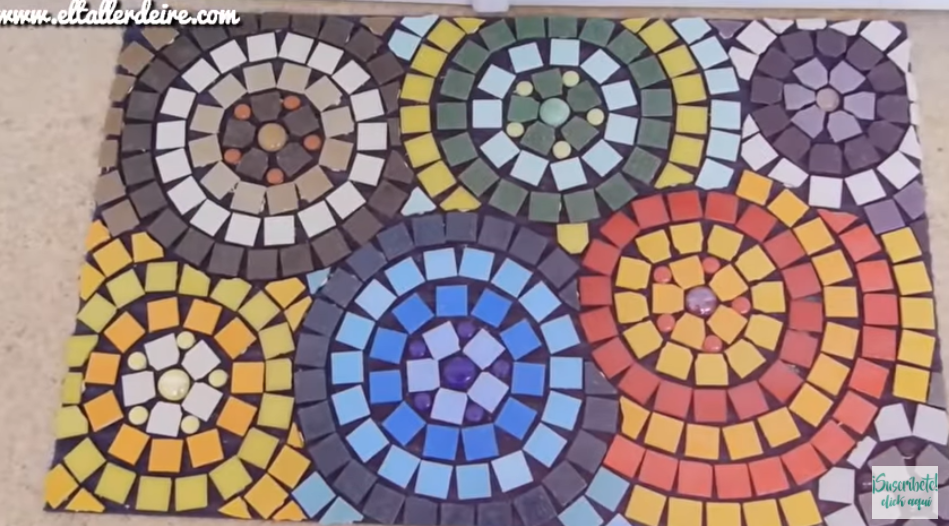 Material necesario:FelpudoTeselas de pasta de vidrioNuggets de cristalTenazas para teselas de porcelana y vidrioAdhesivo de montaje¡Hagamos nuestra manualidad!	Vídeo: Vídeo-tutorial